Часть III. Проекты договоров на право размещения нестационарных торговых объектов на территории города Ставрополя – лотков по продаже мороженого (лоты 1-3).Реестровый номер № 104-КО/17.Лот № 1ПРОЕКТ ДОГОВОРАна право размещения нестационарного торгового объекта на территории города Ставрополя – лотка по продаже мороженого. г. Ставрополь 							                        __ _________20__ г.__________________________________________________________________________________(полное наименование победителя конкурсного отбора)в лице ____________________________________________________________________________,(должность, Ф.И.О.)действующего на основании_________________________________________, именуемое (ый) в дальнейшем «Хозяйствующий субъект», с одной стороны, и комитет муниципального заказа и торговли администрации города Ставрополя в лице руководителя____________________________________, действующий на основании Положения о комитете муниципального заказа и торговли администрации города Ставрополя, именуемый в дальнейшем «Комитет», с другой стороны, а вместе именуемые «Стороны»,                             по результатам проведения конкурсного отбора на право размещения нестационарных торговых объектов на территории города Ставрополя – лотков по продаже мороженого в соответствии с приказом руководителя Комитета от  №  о проведении конкурсного отбора и на основании протокола конкурсного отбора от  №    заключили настоящий договор (далее – Договор) о нижеследующем:1.Предмет Договора.1.1. Комитет предоставляет Хозяйствующему субъекту право разместить нестационарный торговый объект на территории города Ставрополя – лоток по продаже мороженого (далее – Объект) по адресу: г. Ставрополь, зона отдыха Комсомольского озера согласно ситуационному плану размещения лотка по продаже мороженого (Приложение 1), типовой форме архитектурно-строительного решения нестационарного торгового объекта – лотка по продаже мороженого (Приложение 2), а Хозяйствующий субъект обязуется разместить и обеспечить в течение всего срока действия Договора функционирование Объекта на условиях и в порядке, предусмотренных Договором, законодательством Российской Федерации, нормативными правовыми актами города Ставрополя.1.2. Договор является подтверждением права Хозяйствующего субъекта на осуществление торговой деятельности в месте, установленном Схемой размещения нестационарных торговых объектов на территории города Ставрополя, утвержденной решением Ставропольской городской Думы от 25.12.2015 № 802 (далее – Схема) и пунктом 1.1 Договора.1.3. Период размещения Объекта устанавливается с 01.06.2017 по 31.10.2017 согласно передаточному акту. Форма передаточного акта устанавливается Приложением 3 к Договору.2.Права и обязанности сторон.2.1. Хозяйствующий субъект имеет право:2.1.1. Использовать (разместить) Объект по местоположению в соответствии с пунктом 1.1 Договора.2.1.2. Использовать Объект для осуществления торговой деятельности в соответствии с требованиями законодательства Российской Федерации и нормативными правовыми актами города Ставрополя.2.1.3. В случае изменения градостроительной ситуации на территории города Ставрополя переместить Объект с места его размещения на компенсационное место размещения.2.2. Хозяйствующий субъект обязан: 2.2.1. Своевременно осуществлять плату за право размещения Объекта в доход бюджета города Ставрополя.2.2.2. Сохранять вид, специализацию, местоположение и размеры Объекта в течение установленного пунктом 1.3 Договора срока размещения. 2.2.3. Обеспечивать функционирование Объекта в соответствии с требованиями Договора, конкурсной документации по проведению конкурсного отбора на право размещения нестационарных торговых объектов на территории города Ставрополя – лотков по продаже мороженого, действующего законодательства Российской Федерации, нормативных правовых актов города Ставрополя.2.2.4. Установить Объект в соответствии с типовой формой архитектурно-строительного решения нестационарного торгового объекта – лотка по продаже мороженого с 01.06.2017. 2.2.5. Обеспечить соблюдение санитарных норм и правил, вывоз  мусора и иных отходов от использования Объекта.2.2.6. Соблюдать при размещении Объекта требования градостроительных регламентов, строительных, экологических, санитарно-гигиенических, противопожарных и иных правил, нормативов.2.2.7. Использовать Объект способами, которые не должны наносить вред окружающей среде.2.2.8. Не допускать загрязнение, захламление места размещения Объекта.2.2.9. Не допускать передачу прав по Договору третьим лицам.2.2.10. Обеспечить демонтаж и вывоз Объекта с места его размещения за счет собственных средств и привести место размещения в первоначальное состояние в течение                    3 (трех) дней с даты окончания срока действия Договора, либо в случае досрочного прекращения действия Договора.В случае если Объект конструктивно объединен с другими нестационарными торговыми объектами, обеспечить демонтаж Объекта без ущерба другим нестационарным торговым объектам.2.3. Комитет имеет право: 2.3.1. В любое время действия Договора проверять соблюдение Хозяйствующим субъектом условий Договора на месте размещения Объекта. 2.3.2. Требовать расторжения Договора в случае, если Хозяйствующий субъект размещает Объект не в соответствии с его видом, специализацией, периодом размещения, Схемой и иными существенными условиями Договора.2.3.3. В случае отказа Хозяйствующего субъекта демонтировать и вывезти Объект при прекращении Договора в установленном порядке самостоятельно осуществить указанные действия за счет Хозяйствующего субъекта и обеспечить ответственное хранение Объекта.2.3.4. В случае изменения градостроительной ситуации и внесения в связи с этим изменений в Схему переместить Объект с места его размещения на компенсационное место размещения.2.4. Комитет обязан предоставить Хозяйствующему субъекту право на размещение Объекта в соответствии с условиями Договора.3.Плата за право размещения Объекта и порядок расчетов.3.1. Размер платы за право размещения Объекта за весь период его размещения (установки) составляет___________________________________ и вносится Хозяйствующим субъектом в течение пяти рабочих дней со дня подписания Комитетом и Хозяйствующим субъектом Договора единовременным платежом. 3.2. Платеж осуществляется путем перечисления денежных средств в доход бюджета города Ставрополя по следующим реквизитам:УФК по СК (комитет муниципального заказа и торговли администрации города Ставрополя) ИНН 2636023448 КПП 263601001 р/с 40101810300000010005 в Отделение Ставрополь БИК 040702001 КБК 60511502040040000140 ОКТМО 077010003.3. Размер платы за право размещения Объекта за весь период его размещения (установки) не может быть изменен по соглашению Сторон. 3.4. Неиспользование места размещения Объекта не является основанием для невнесения платы за право размещения Объекта за весь период его размещения (установки).4.Срок действия Договора.4.1. Договор действует с момента его подписания Сторонами и до окончания периода размещения Объекта, устанавливаемого в соответствии с пунктом 1.3. Договора, а в части исполнения обязательств по оплате – до момента исполнения таких обязательств. 4.2. Хозяйствующий субъект вправе в любое время отказаться от Договора, предупредив об этом Комитет не менее чем за 10 дней. Комитет вправе расторгнуть договор в одностороннем порядке в случаях, указанных в подпункте 3 пункта 6.3. Договора. 5.Ответственность Сторон.5.1. В случае неисполнения или ненадлежащего исполнения обязательств по Договору Стороны несут ответственность в соответствии с действующим законодательством Российской Федерации. 6.Изменение и прекращение Договора.6.1. По соглашению Сторон Договор может быть изменен. При этом не допускается изменение существенных условий Договора, которыми являются: 1) основание заключения Договора; 2) размер платы за право размещения Объекта за весь период его размещения (установки), за которую победитель конкурсного отбора (единственный участник конкурсного отбора) приобрел право на заключение Договора; 3) адрес размещения (за исключением случая, предусмотренного пунктом 6.4 Договора), площадь, вид, специализация, период размещения Объекта;4) срок действия Договора; 5) ответственность Сторон. 6.2. Внесение изменений в Договор осуществляется путем заключения дополнительного соглашения к Договору, подписываемого Сторонами. 6.3. Договор расторгается в случаях: 1) прекращения осуществления торговой деятельности Хозяйствующим субъектом по его инициативе; 2) ликвидации Хозяйствующего субъекта в соответствии с гражданским законодательством Российской Федерации; 3) в одностороннем порядке в случае нарушения, подтвержденного документально, Хозяйствующим субъектом существенных условий Договора, указанных в пункте 6.1 Договора, а также при отказе Хозяйствующего субъекта подписать передаточный акт в соответствии с пунктом 1.3 Договора;4) по соглашению сторон Договора; 6.4. В Договор могут быть внесены изменения в случае перемещения Объекта с места его размещения на компенсационное место размещения.7.Заключительные положения.7.1. Любые споры, возникающие из Договора или в связи с ним, разрешаются Сторонами путем ведения переговоров, а в случае не достижения согласия передаются на рассмотрение Арбитражного суда в установленном законодательством Российской Федерации порядке. 7.2. Договор составлен в 2-х экземплярах, имеющих одинаковую юридическую силу, по одному для каждой из Сторон, один из которых хранится в Комитете не менее 3 лет с момента его подписания Сторонами. 7.3. Приложения к Договору составляют его неотъемлемую часть. 8. Реквизиты и подписи Сторон.      ____________________________                                       ___________________________                        Подпись                                                                               Подпись                         М.п.                                                                                       М.п.Приложение 1к Договору от __.___.2017 № __Ситуационный планразмещения лотка по продаже мороженого по лоту № 1 «Размещение лотка по продаже мороженого по адресу: г. Ставрополь, зона отдыха Комсомольского озера».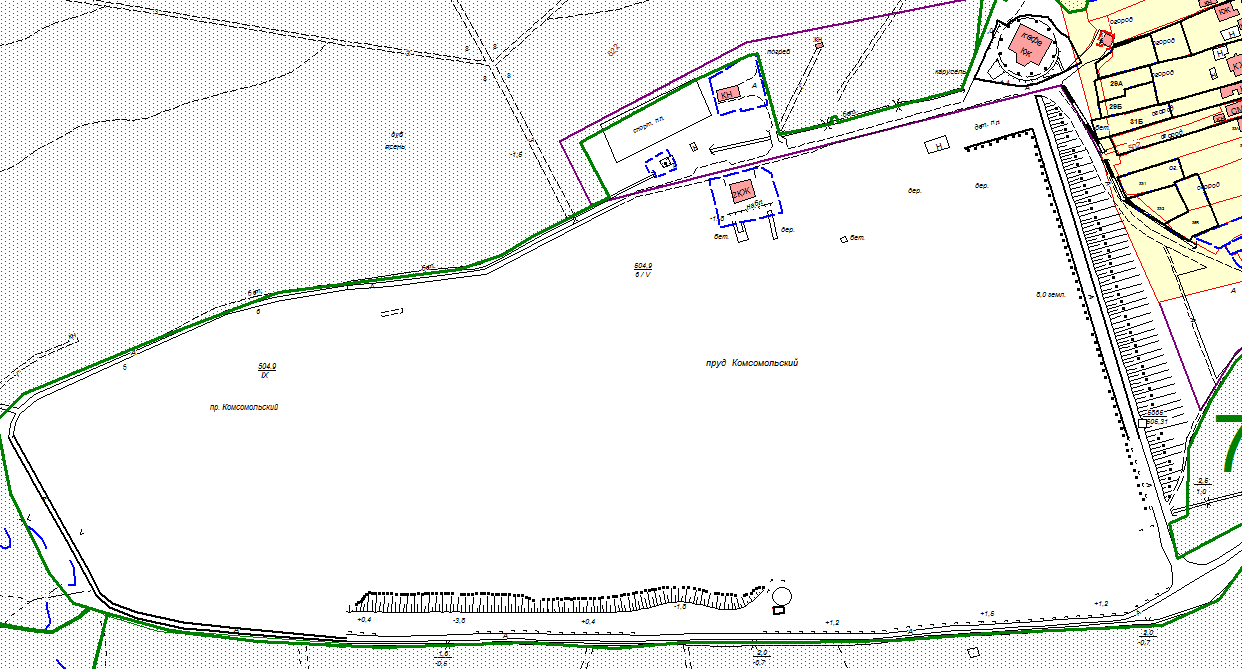 Хозяйствующий субъект:					           	                                            КомитетПриложение 2к Договору от __.___.2017 № __Типовая форма архитектурно-строительного решения нестационарного торгового объекта – лотка по продаже мороженого.Хозяйствующий субъект:					           	                                            КомитетПриложение 3                                                                       к Договору от __.   .2017 №Передаточный актместа размещения нестационарного торгового объекта – лотка по продаже мороженого.г. Ставрополь                             	       		                                          ___ ___________20__ г.__________________________________________________________________________________в лице ____________________________________________________________________________,                                                  (должность, Ф.И.О.)действующего на основании _______________________, именуемое в дальнейшем «Хозяйствующий субъект», с одной стороны, и комитет муниципального заказа и торговли администрации города Ставрополя в лице руководителя______________________________________________________________________,действующий на основании ___________________________________, именуемый в дальнейшем «Комитет», с другой стороны, а вместе именуемые «Стороны», руководствуясь положениями Договора, приложениями к нему,  а также конкурсной документацией, подписали настоящий акт о нижеследующем:1.Комитет передает, а Хозяйствующий субъект принимает место для размещения лотка по продаже мороженого по адресу: г. Ставрополь, зона отдыха Комсомольского озера, площадью___кв.м. в соответствии с условиями Договора и ситуационным планом, являющимся Приложением 3 к Договору.2.Место для размещения лотка по продаже мороженого передано Хозяйствующему субъекту в состоянии, соответствующем требованиям действующих в городе Ставрополе нормативных правовых актов. Претензий к предоставленному месту размещения лотка по продаже мороженого Хозяйствующий субъект не имеет.3.Настоящий акт составлен в двух экземплярах, по одному для каждой из Сторон. Хозяйствующий субъект:					           	                                            КомитетЛот № 2ПРОЕКТ ДОГОВОРАна право размещения нестационарного торгового объекта на территории города Ставрополя – лотка по продаже мороженого. г. Ставрополь 							                        __ _________20__ г.__________________________________________________________________________________(полное наименование победителя конкурсного отбора)в лице ____________________________________________________________________________,(должность, Ф.И.О.)действующего на основании_______________________, именуемое (ый) в дальнейшем «Хозяйствующий субъект», с одной стороны, и комитет муниципального заказа и торговли администрации города Ставрополя в лице руководителя________________________________, действующий на основании Положения о комитете муниципального заказа и торговли администрации города Ставрополя, именуемый в дальнейшем «Комитет», с другой стороны, а вместе именуемые «Стороны», по результатам проведения конкурсного отбора на право размещения нестационарных торговых объектов на территории города Ставрополя – лотков по продаже мороженого в соответствии с приказом руководителя Комитета от  №  о проведении конкурсного отбора и на основании протокола конкурсного отбора от  №    заключили настоящий договор (далее – Договор) о нижеследующем:1.Предмет Договора.1.1. Комитет предоставляет Хозяйствующему субъекту право разместить нестационарный торговый объект на территории города Ставрополя – лоток по продаже мороженого (далее – Объект) по адресу: г. Ставрополь, проспект К. Маркса, 64 согласно ситуационному плану размещения лотка по продаже мороженого (Приложение 1), типовой форме архитектурно-строительного решения нестационарного торгового объекта – лотка по продаже мороженого (Приложение 2), а Хозяйствующий субъект обязуется разместить и обеспечить в течение всего срока действия Договора функционирование Объекта на условиях и в порядке, предусмотренных Договором, законодательством Российской Федерации, нормативными правовыми актами города Ставрополя.1.2. Договор является подтверждением права Хозяйствующего субъекта на осуществление торговой деятельности в месте, установленном Схемой размещения нестационарных торговых объектов на территории города Ставрополя, утвержденной решением Ставропольской городской Думы от 25.12.2015 № 802 (далее – Схема) и пунктом 1.1 Договора.1.3. Период размещения Объекта устанавливается с 01.06.2017 по 31.10.2017 согласно передаточному акту. Форма передаточного акта устанавливается Приложением 3 к Договору.2.Права и обязанности сторон.2.1. Хозяйствующий субъект имеет право:2.1.1. Использовать (разместить) Объект по местоположению в соответствии с пунктом 1.1 Договора.2.1.2. Использовать Объект для осуществления торговой деятельности в соответствии с требованиями законодательства Российской Федерации и нормативными правовыми актами города Ставрополя.2.1.3. В случае изменения градостроительной ситуации на территории города Ставрополя переместить Объект с места его размещения на компенсационное место размещения.2.2. Хозяйствующий субъект обязан: 2.2.1. Своевременно осуществлять плату за право размещения Объекта в доход бюджета города Ставрополя.2.2.2. Сохранять вид, специализацию, местоположение и размеры Объекта в течение установленного пунктом 1.3 Договора срока размещения. 2.2.3. Обеспечивать функционирование Объекта в соответствии с требованиями Договора, конкурсной документации по проведению конкурсного отбора на право размещения нестационарных торговых объектов на территории города Ставрополя – лотков по продаже мороженого, действующего законодательства Российской Федерации, нормативных правовых актов города Ставрополя.2.2.4. Установить Объект в соответствии с типовой формой архитектурно-строительного решения нестационарного торгового объекта – лотка по продаже мороженого с 01.06.2017. 2.2.5. Обеспечить соблюдение санитарных норм и правил, вывоз  мусора и иных отходов от использования Объекта.2.2.6. Соблюдать при размещении Объекта требования градостроительных регламентов, строительных, экологических, санитарно-гигиенических, противопожарных и иных правил, нормативов.2.2.7. Использовать Объект способами, которые не должны наносить вред окружающей среде.2.2.8. Не допускать загрязнение, захламление места размещения Объекта.2.2.9. Не допускать передачу прав по Договору третьим лицам.2.2.10. Обеспечить демонтаж и вывоз Объекта с места его размещения за счет собственных средств и привести место размещения в первоначальное состояние в течение                    3 (трех) дней с даты окончания срока действия Договора, либо в случае досрочного прекращения действия Договора.В случае если Объект конструктивно объединен с другими нестационарными торговыми объектами, обеспечить демонтаж Объекта без ущерба другим нестационарным торговым объектам.2.3. Комитет имеет право: 2.3.1. В любое время действия Договора проверять соблюдение Хозяйствующим субъектом условий Договора на месте размещения Объекта. 2.3.2. Требовать расторжения Договора в случае, если Хозяйствующий субъект размещает Объект не в соответствии с его видом, специализацией, периодом размещения, Схемой и иными существенными условиями Договора.2.3.3. В случае отказа Хозяйствующего субъекта демонтировать и вывезти Объект при прекращении Договора в установленном порядке самостоятельно осуществить указанные действия за счет Хозяйствующего субъекта и обеспечить ответственное хранение Объекта.2.3.4. В случае изменения градостроительной ситуации и внесения в связи с этим изменений в Схему переместить Объект с места его размещения на компенсационное место размещения.2.4. Комитет обязан предоставить Хозяйствующему субъекту право на размещение Объекта в соответствии с условиями Договора.3.Плата за право размещения Объекта и порядок расчетов.3.1. Размер платы за право размещения Объекта за весь период его размещения (установки) составляет___________________________________ и вносится Хозяйствующим субъектом в течение пяти рабочих дней со дня подписания Комитетом и Хозяйствующим субъектом Договора единовременным платежом. 3.2. Платеж осуществляется путем перечисления денежных средств в доход бюджета города Ставрополя по следующим реквизитам:УФК по СК (комитет муниципального заказа и торговли администрации города Ставрополя) ИНН 2636023448 КПП 263601001 р/с 40101810300000010005 в Отделение Ставрополь БИК 040702001 КБК 60511502040040000140 ОКТМО 077010003.3. Размер платы за право размещения Объекта за весь период его размещения (установки) не может быть изменен по соглашению Сторон. 3.4. Неиспользование места размещения Объекта не является основанием для невнесения платы за право размещения Объекта за весь период его размещения (установки).4.Срок действия Договора.4.1. Договор действует с момента его подписания Сторонами и до окончания периода размещения Объекта, устанавливаемого в соответствии с пунктом 1.3. Договора, а в части исполнения обязательств по оплате – до момента исполнения таких обязательств. 4.2. Хозяйствующий субъект вправе в любое время отказаться от Договора, предупредив об этом Комитет не менее чем за 10 дней. Комитет вправе расторгнуть договор в одностороннем порядке в случаях, указанных в подпункте 3 пункта 6.3. Договора. 5.Ответственность Сторон.5.1. В случае неисполнения или ненадлежащего исполнения обязательств по Договору Стороны несут ответственность в соответствии с действующим законодательством Российской Федерации. 6.Изменение и прекращение Договора.6.1. По соглашению Сторон Договор может быть изменен. При этом не допускается изменение существенных условий Договора, которыми являются: 1) основание заключения Договора; 2) размер платы за право размещения Объекта за весь период его размещения (установки), за которую победитель конкурсного отбора (единственный участник конкурсного отбора) приобрел право на заключение Договора; 3) адрес размещения (за исключением случая, предусмотренного пунктом 6.4 Договора), площадь, вид, специализация, период размещения Объекта;4) срок действия Договора; 5) ответственность Сторон. 6.2. Внесение изменений в Договор осуществляется путем заключения дополнительного соглашения к Договору, подписываемого Сторонами. 6.3. Договор расторгается в случаях: 1) прекращения осуществления торговой деятельности Хозяйствующим субъектом по его инициативе; 2) ликвидации Хозяйствующего субъекта в соответствии с гражданским законодательством Российской Федерации; 3) в одностороннем порядке в случае нарушения, подтвержденного документально, Хозяйствующим субъектом существенных условий Договора, указанных в пункте 6.1 Договора, а также при отказе Хозяйствующего субъекта подписать передаточный акт в соответствии с пунктом 1.3 Договора;4) по соглашению сторон Договора; 6.4. В Договор могут быть внесены изменения в случае перемещения Объекта с места его размещения на компенсационное место размещения.7.Заключительные положения.7.1. Любые споры, возникающие из Договора или в связи с ним, разрешаются Сторонами путем ведения переговоров, а в случае не достижения согласия передаются на рассмотрение Арбитражного суда в установленном законодательством Российской Федерации порядке. 7.2. Договор составлен в 2-х экземплярах, имеющих одинаковую юридическую силу, по одному для каждой из Сторон, один из которых хранится в Комитете не менее 3 лет с момента его подписания Сторонами. 7.3. Приложения к Договору составляют его неотъемлемую часть. 8. Реквизиты и подписи Сторон.           ____________________________                          ___________________________                        Подпись                                                                               Подпись                         М.п.                                                                                       М.п.Приложение 1к Договору от __.___.2017 № __Ситуационный планразмещения лотка по продаже мороженого по лоту № 2 «Размещение лотка по продаже мороженого по адресу: г. Ставрополь, проспект К. Маркса, 64».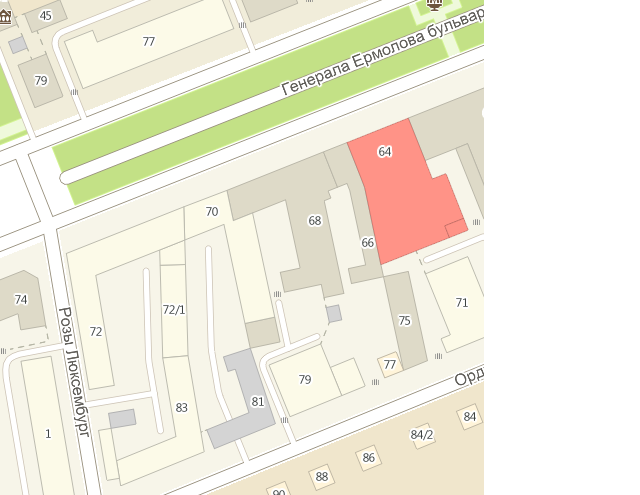 Хозяйствующий субъект:					           	                                            КомитетПриложение 2к Договору от __.___.2017 № __Типовая форма архитектурно-строительного решения нестационарного торгового объекта – лотка по продаже мороженого.Хозяйствующий субъект:					           	                                            КомитетПриложение 3                                                                       к Договору от __.   .2017 №Передаточный актместа размещения нестационарного торгового объекта – лотка по продаже мороженого.г. Ставрополь                             	       		                                          ___ ___________20__ г.__________________________________________________________________________________в лице ____________________________________________________________________________,                                                  (должность, Ф.И.О.)действующего на основании _______________________, именуемое в дальнейшем «Хозяйствующий субъект», с одной стороны, и комитет муниципального заказа и торговли администрации города Ставрополя в лице руководителя______________________________________________________________________,действующий на основании ___________________________________, именуемый в дальнейшем «Комитет», с другой стороны, а вместе именуемые «Стороны», руководствуясь положениями Договора, приложениями к нему,  а также конкурсной документацией, подписали настоящий акт о нижеследующем:1.Комитет передает, а Хозяйствующий субъект принимает место для размещения лотка по продаже мороженого по адресу: г. Ставрополь, зона отдыха Комсомольского озера, площадью___кв.м. в соответствии с условиями Договора и ситуационным планом, являющимся Приложением 3 к Договору.2.Место для размещения лотка по продаже мороженого передано Хозяйствующему субъекту в состоянии, соответствующем требованиям действующих в городе Ставрополе нормативных правовых актов. Претензий к предоставленному месту размещения лотка по продаже мороженого Хозяйствующий субъект не имеет.3.Настоящий акт составлен в двух экземплярах, по одному для каждой из Сторон. Хозяйствующий субъект:					           	                                            КомитетЛот № 3ПРОЕКТ ДОГОВОРАна право размещения нестационарного торгового объекта на территории города Ставрополя – лотка по продаже мороженого. г. Ставрополь 							                        __ _________20__ г.__________________________________________________________________________________(полное наименование победителя конкурсного отбора)в лице ____________________________________________________________________________,(должность, Ф.И.О.)действующего на основании___________________, именуемое (ый) в дальнейшем «Хозяйствующий субъект», с одной стороны, и комитет муниципального заказа и торговли администрации города Ставрополя в лице руководителя__________________________, действующий на основании Положения о комитете муниципального заказа и торговли администрации города Ставрополя, именуемый в дальнейшем «Комитет», с другой стороны, а вместе именуемые «Стороны», по результатам проведения конкурсного отбора на право размещения нестационарных торговых объектов на территории города Ставрополя – лотков по продаже мороженого в соответствии с приказом руководителя Комитета от  №  о проведении конкурсного отбора и на основании протокола конкурсного отбора от  №    заключили настоящий договор (далее – Договор) о нижеследующем:1.Предмет Договора.1.1. Комитет предоставляет Хозяйствующему субъекту право разместить нестационарный торговый объект на территории города Ставрополя – лоток по продаже мороженого (далее – Объект) по адресу: г. Ставрополь, проспект Юности, 6 согласно ситуационному плану размещения лотка по продаже мороженого (Приложение 1), типовой форме архитектурно-строительного решения нестационарного торгового объекта – лотка по продаже мороженого (Приложение 2), а Хозяйствующий субъект обязуется разместить и обеспечить в течение всего срока действия Договора функционирование Объекта на условиях и в порядке, предусмотренных Договором, законодательством Российской Федерации, нормативными правовыми актами города Ставрополя.1.2. Договор является подтверждением права Хозяйствующего субъекта на осуществление торговой деятельности в месте, установленном Схемой размещения нестационарных торговых объектов на территории города Ставрополя, утвержденной решением Ставропольской городской Думы от 25.12.2015 № 802 (далее – Схема) и пунктом 1.1 Договора.1.3. Период размещения Объекта устанавливается с 01.06.2017 по 31.10.2017 согласно передаточному акту. Форма передаточного акта устанавливается Приложением 3 к Договору.2.Права и обязанности сторон.2.1. Хозяйствующий субъект имеет право:2.1.1. Использовать (разместить) Объект по местоположению в соответствии с пунктом 1.1 Договора.2.1.2. Использовать Объект для осуществления торговой деятельности в соответствии с требованиями законодательства Российской Федерации и нормативными правовыми актами города Ставрополя.2.1.3. В случае изменения градостроительной ситуации на территории города Ставрополя переместить Объект с места его размещения на компенсационное место размещения.2.2. Хозяйствующий субъект обязан: 2.2.1. Своевременно осуществлять плату за право размещения Объекта в доход бюджета города Ставрополя.2.2.2. Сохранять вид, специализацию, местоположение и размеры Объекта в течение установленного пунктом 1.3 Договора срока размещения. 2.2.3. Обеспечивать функционирование Объекта в соответствии с требованиями Договора, конкурсной документации по проведению конкурсного отбора на право размещения нестационарных торговых объектов на территории города Ставрополя – лотков по продаже мороженого, действующего законодательства Российской Федерации, нормативных правовых актов города Ставрополя.2.2.4. Установить Объект в соответствии с типовой формой архитектурно-строительного решения нестационарного торгового объекта – лотка по продаже мороженого с 01.06.2017. 2.2.5. Обеспечить соблюдение санитарных норм и правил, вывоз  мусора и иных отходов от использования Объекта.2.2.6. Соблюдать при размещении Объекта требования градостроительных регламентов, строительных, экологических, санитарно-гигиенических, противопожарных и иных правил, нормативов.2.2.7. Использовать Объект способами, которые не должны наносить вред окружающей среде.2.2.8. Не допускать загрязнение, захламление места размещения Объекта.2.2.9. Не допускать передачу прав по Договору третьим лицам.2.2.10. Обеспечить демонтаж и вывоз Объекта с места его размещения за счет собственных средств и привести место размещения в первоначальное состояние в течение                    3 (трех) дней с даты окончания срока действия Договора, либо в случае досрочного прекращения действия Договора.В случае если Объект конструктивно объединен с другими нестационарными торговыми объектами, обеспечить демонтаж Объекта без ущерба другим нестационарным торговым объектам.2.3. Комитет имеет право: 2.3.1. В любое время действия Договора проверять соблюдение Хозяйствующим субъектом условий Договора на месте размещения Объекта. 2.3.2. Требовать расторжения Договора в случае, если Хозяйствующий субъект размещает Объект не в соответствии с его видом, специализацией, периодом размещения, Схемой и иными существенными условиями Договора.2.3.3. В случае отказа Хозяйствующего субъекта демонтировать и вывезти Объект при прекращении Договора в установленном порядке самостоятельно осуществить указанные действия за счет Хозяйствующего субъекта и обеспечить ответственное хранение Объекта.2.3.4. В случае изменения градостроительной ситуации и внесения в связи с этим изменений в Схему переместить Объект с места его размещения на компенсационное место размещения.2.4. Комитет обязан предоставить Хозяйствующему субъекту право на размещение Объекта в соответствии с условиями Договора.3.Плата за право размещения Объекта и порядок расчетов.3.1. Размер платы за право размещения Объекта за весь период его размещения (установки) составляет___________________________________ и вносится Хозяйствующим субъектом в течение пяти рабочих дней со дня подписания Комитетом и Хозяйствующим субъектом Договора единовременным платежом. 3.2. Платеж осуществляется путем перечисления денежных средств в доход бюджета города Ставрополя по следующим реквизитам:УФК по СК (комитет муниципального заказа и торговли администрации города Ставрополя) ИНН 2636023448 КПП 263601001 р/с 40101810300000010005 в Отделение Ставрополь БИК 040702001 КБК 60511502040040000140 ОКТМО 077010003.3. Размер платы за право размещения Объекта за весь период его размещения (установки) не может быть изменен по соглашению Сторон. 3.4. Неиспользование места размещения Объекта не является основанием для невнесения платы за право размещения Объекта за весь период его размещения (установки).4.Срок действия Договора.4.1. Договор действует с момента его подписания Сторонами и до окончания периода размещения Объекта, устанавливаемого в соответствии с пунктом 1.3. Договора, а в части исполнения обязательств по оплате – до момента исполнения таких обязательств. 4.2. Хозяйствующий субъект вправе в любое время отказаться от Договора, предупредив об этом Комитет не менее чем за 10 дней. Комитет вправе расторгнуть договор в одностороннем порядке в случаях, указанных в подпункте 3 пункта 6.3. Договора. 5.Ответственность Сторон.5.1. В случае неисполнения или ненадлежащего исполнения обязательств по Договору Стороны несут ответственность в соответствии с действующим законодательством Российской Федерации. 6.Изменение и прекращение Договора.6.1. По соглашению Сторон Договор может быть изменен. При этом не допускается изменение существенных условий Договора, которыми являются: 1) основание заключения Договора; 2) размер платы за право размещения Объекта за весь период его размещения (установки), за которую победитель конкурсного отбора (единственный участник конкурсного отбора) приобрел право на заключение Договора; 3) адрес размещения (за исключением случая, предусмотренного пунктом 6.4 Договора), площадь, вид, специализация, период размещения Объекта;4) срок действия Договора; 5) ответственность Сторон. 6.2. Внесение изменений в Договор осуществляется путем заключения дополнительного соглашения к Договору, подписываемого Сторонами. 6.3. Договор расторгается в случаях: 1) прекращения осуществления торговой деятельности Хозяйствующим субъектом по его инициативе; 2) ликвидации Хозяйствующего субъекта в соответствии с гражданским законодательством Российской Федерации; 3) в одностороннем порядке в случае нарушения, подтвержденного документально, Хозяйствующим субъектом существенных условий Договора, указанных в пункте 6.1 Договора, а также при отказе Хозяйствующего субъекта подписать передаточный акт в соответствии с пунктом 1.3 Договора;4) по соглашению сторон Договора; 6.4. В Договор могут быть внесены изменения в случае перемещения Объекта с места его размещения на компенсационное место размещения.7.Заключительные положения.7.1. Любые споры, возникающие из Договора или в связи с ним, разрешаются Сторонами путем ведения переговоров, а в случае не достижения согласия передаются на рассмотрение Арбитражного суда в установленном законодательством Российской Федерации порядке. 7.2. Договор составлен в 2-х экземплярах, имеющих одинаковую юридическую силу, по одному для каждой из Сторон, один из которых хранится в Комитете не менее 3 лет с момента его подписания Сторонами. 7.3. Приложения к Договору составляют его неотъемлемую часть. 8. Реквизиты и подписи Сторон.      ____________________________                                       ___________________________                        Подпись                                                                               Подпись                         М.п.                                                                                       М.п.Приложение 1к Договору от __.___.2017 № __Ситуационный планразмещения лотка по продаже мороженого по лоту № 3 «Размещение лотка по продаже мороженого по адресу: г. Ставрополь, проспект Юности, 6».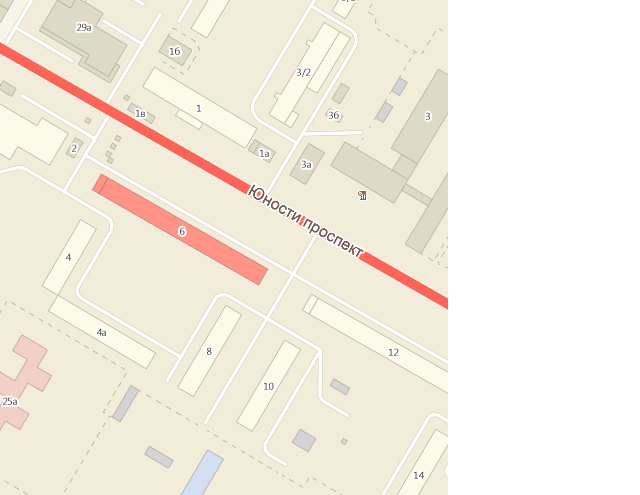 Хозяйствующий субъект:					           	                                            КомитетПриложение 2к Договору от __.___.2017 № __Типовая форма архитектурно-строительного решения нестационарного торгового объекта – лотка по продаже мороженого.Хозяйствующий субъект:					           	                                            КомитетПриложение 3                                                                       к Договору от __.   .2017 №нестационарного торгового объекта – лотка по продаже мороженого.г. Ставрополь                             	       		                                          ___ ___________20__ г.__________________________________________________________________________________в лице ____________________________________________________________________________,                                                  (должность, Ф.И.О.)действующего на основании _______________________, именуемое в дальнейшем «Хозяйствующий субъект», с одной стороны, и комитет муниципального заказа и торговли администрации города Ставрополя в лице руководителя______________________________________________________________________,действующий на основании ___________________________________, именуемый в дальнейшем «Комитет», с другой стороны, а вместе именуемые «Стороны», руководствуясь положениями Договора, приложениями к нему,  а также конкурсной документацией, подписали настоящий акт о нижеследующем:1.Комитет передает, а Хозяйствующий субъект принимает место для размещения лотка по продаже мороженого по адресу: г. Ставрополь, зона отдыха Комсомольского озера, площадью___кв.м. в соответствии с условиями Договора и ситуационным планом, являющимся Приложением 3 к Договору.2.Место для размещения лотка по продаже мороженого передано Хозяйствующему субъекту в состоянии, соответствующем требованиям действующих в городе Ставрополе нормативных правовых актов. Претензий к предоставленному месту размещения лотка по продаже мороженого Хозяйствующий субъект не имеет.3.Настоящий акт составлен в двух экземплярах, по одному для каждой из Сторон. Хозяйствующий субъект:					           	                                            КомитетХозяйствующий субъектКомитетКомитет муниципального заказаи торговли администрациигорода СтаврополяИНН 2636023448 КПП 263601001Юридический адрес: 355035 г. Ставрополь, пр. Карла Маркса, 87р/с 40101810300000010005 в Отделение Ставрополь г. СтавропольБИК 040702001ОКПО 36831805 ОГРН 1022601955782Хозяйствующий субъектКомитетКомитет муниципального заказаи торговли администрациигорода СтаврополяИНН 2636023448 КПП 263601001Юридический адрес: 355035 г. Ставрополь, пр. Карла Маркса, 87р/с 40101810300000010005 в Отделение Ставрополь г. СтавропольБИК 040702001ОКПО 36831805 ОГРН 1022601955782Хозяйствующий субъектКомитетКомитет муниципального заказаи торговли администрациигорода СтаврополяИНН 2636023448 КПП 263601001Юридический адрес: 355035 г. Ставрополь, пр. Карла Маркса, 87р/с 40101810300000010005 в Отделение Ставрополь г. СтавропольБИК 040702001ОКПО 36831805 ОГРН 1022601955782